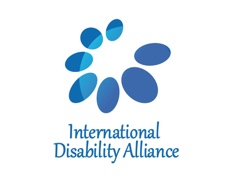 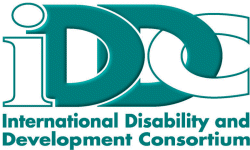 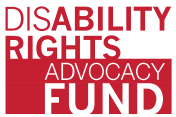 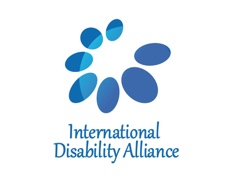 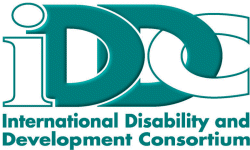 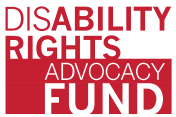 Tentative agenda Training of Trainers Module A - BRIDGE CRPD-SDGGeneva, 11 to 16 February 201711th – Sunday (Maison des Associations)12th – Monday (Maison des Associations)13th – Tuesday (IFRC meeting room 1)14th – Wednesday (Maison des Associations)15th – Thursday (UN building, room 17)16th – Friday (Maison des Associations)10.00-11.30(except Tuesday, at 9.00)INTRODUCTION (Round table presentation, rules, remarks on accessibility, presentation of the agenda, Introduction of BRIDGE CRPD-SDG Training Initiative, review of the ToT process & 2 min 1 art)Practice 1 -  2 mn 1 article 9:00 – 12.30Practice 5: Art 11 & SDGs, its implementation and monitoring -Interaction with human rights and humanitarian stakeholdersPractice 7 - 2 mn 1 articleCRPD Committee – DPOs Haiti (Informal briefing) Debrief Haiti review: Reflection on CRPD Cttee questions10.00-11.30(except Tuesday, at 9.00)INTRODUCTION (Round table presentation, rules, remarks on accessibility, presentation of the agenda, Introduction of BRIDGE CRPD-SDG Training Initiative, review of the ToT process & 2 min 1 art)Practice 3: Non-discrimination and equality re Art 11Progressive realisation 9:00 – 12.30Practice 5: Art 11 & SDGs, its implementation and monitoring -Interaction with human rights and humanitarian stakeholdersPractice 8 - Art 12: case study CRPD Committee – DPOs Haiti (Informal briefing) (Cont. How to make CRPD training inclusive?)BreakBreakBreakBreakBreakBreakBreak11.30-12.30Group work 1: What matters in a CRPD training?(What issues we have in explaining CRPD?)(12:00 – 13:00)Access, non-discrimination & accessibility Cont. Practice 5: Practice 9 - Art 14 and persons with psycho-social disabilities: to which extend and how to explain art 14CRPD Cttee – GC 6 on Art 5Practice 10 - 2 mn 1 articleLunchLunchLunchLunchLunchLunchLunch14.00-15.30Group work 2: What means CRPD compliance (links w Art 11) (14:00 – 15.30)Practice 4 - 2 mn 1 article (inc Art 11)Access, non-discrimination & accessibility (Cont.)CRPD, Sendai Framework, HRC Res & Humanitarian Charter – Linkages and mutual reinforcementHow to make CRPD training inclusive?Lessons learned from BRIDGECRPD Cttee – Review HaitiWhat means CRPD compliance? And linked to Art 11? BreakBreakBreakBreakBreakBreakBreak16.00-18.00Non-discrimination and equality & progressive realisationInteractions Art 11 and SDGs Practice 6: Insight on linkages, challenges, opportunities? What to consider in a CRPD Art 11 training?(Cont. How to make CRPD training inclusive?)Cont. CRPD Cttee – Review Haiti(4.00 to 5.30 pm)Informal meeting with DPOs from Haiti16.00-18.00Non-discrimination and equality & progressive realisationPreparation interaction with stakeholders & Cttee reviewPractice 6: Insight on linkages, challenges, opportunities? What to consider in a CRPD Art 11 training?(Cont. How to make CRPD training inclusive?)Cont. CRPD Cttee – Review Haiti(5.30 to 6.00)Conclusions & evaluation18.00 - 18.30Evaluation teamEvaluation teamEvaluation teamEvaluation teamEvaluation team